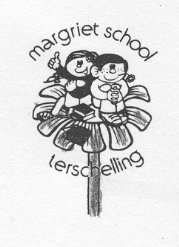 Notulen Mr vergadering 22-02-2018Aanvang: 20.00 uurVoorzitter: LeoNotulant: Eke               1LeoOpening en mededelingen2Notulen vorige vergadering: Notulen van vorige vergaderingTekstueelInhoudelijkLeo stuurt notulen opnieuw. 22             3Rapport              3We hebben het rapport iets veranderd. Meegestuurd per mail. Doel: bespreken of dit duidelijk is en of er vragen zijn. Er zijn geen opmerkingen ten aanzien van het nieuwe rapport. Er wordt aangegven dat dit een tussenvorm is en dat we op zoek zijn naar een format voor een digitaal portfolio om de vorderingen in bij te houden. 4
 LeoWerkgroep ouderbetrokkenheid4
 LeoVerslag van de laatste vergadering en het vervolg.De werkgroep gaat fungeren als een soort klankbordgroep voor de oudergeleding van de MR. In de aanloop naar de MR vergadering de onderwerpen vast voorbespreken. Er wordt gezocht naar nieuwe ouders, vooral ook uit de onderbouw. Dit wordt tijdens de open week in de aandacht gebracht. 5MRUit de GMR: nieuwe gesprekscyclus. 5MRWe gaan van POP, functionerings en beoordelingsgesprekken naar jaarlijkse ontwikkelgesprekken. Hierbij houden we wel voor iedereen een POP (persoonlijk ontwikkelingsplan). Daarnaast wordt er ook een jaarlijks teamontwikkelingsgesprek gevoerd. Taakomschrijving en invulling van de LB functie is aangevuld. Hierin is omschreven hoe er tijd/formatie beschikbaar komt zodat LB'ers onder schooltijd op andere scholen of binnen de eigen school ingezet kunnen worden om te coachen. 6MREvaluatie Staking.Er zijn positieve reacties geweest op onze rozenactie. Geen klachten. 7 Rondvraag Wanneer komt de formatie op de agenda? In april binnen de teams, daarna in de MR. Volgende vergadering:19.30 start ouderbetrokkenheidgroep. 8 mei 20.00 uur. 